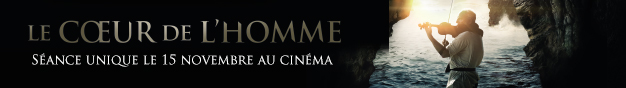 Projection unique au tarif de 5 euros le jeudi 15 novembre à 20h au cinéma le Majestic UGC à MeauxPlaces à retirer sur place le soir -mêmeDocu-fiction extrêmement fort, qui aborde, par le biais de témoignages authentiques, des problématiques malheureusement extrêmement répandues (porno-dépendance, addiction sexuelle, comportements compulsifs, double vie, abus sexuel, quête d’identité), en portant sur ces pratiques non pas un regard de jugement moralisateur (même si chaque témoin décrit les souffrances et les impasses douloureuses qui s’ensuivent), mais le regard compatissant et miséricordieux du Père (à travers notamment une évocation très poétique de la parabole du Fils prodigue).Le message essentiel du film étant profondément une annonce kérygmatique du Salut : la honte n'est pas une barrière à l'amour de Dieu, mais un pont vers la transformation absolue, la victoire, la liberté et l'espoir.Nous vous attendons nombreuxA diffuser largement !